Quelques instruments des musiques du mondeLes instruments sont très différents d’un continent à un autre :Afrique de l’Ouest : le balafon, est un xylophone.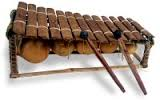 Océanie : le didgeridoo australien est une trompette très ancienne jouée par le peuple ancien aborigène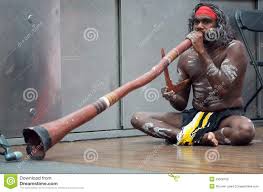 Russie : la balalaïka est un instrument à cordes pincées accompagnant chants et danses.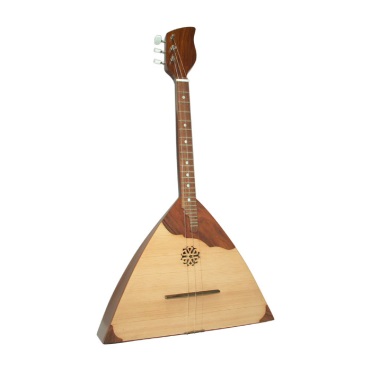 Amérique du sud : la flûte de Pan rassemble autant de tubes que de notes différentes :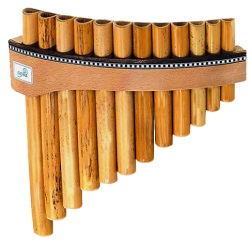 En Asie, surtout en Inde, le sitar est un instrument à cordes pincées :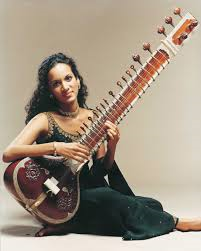 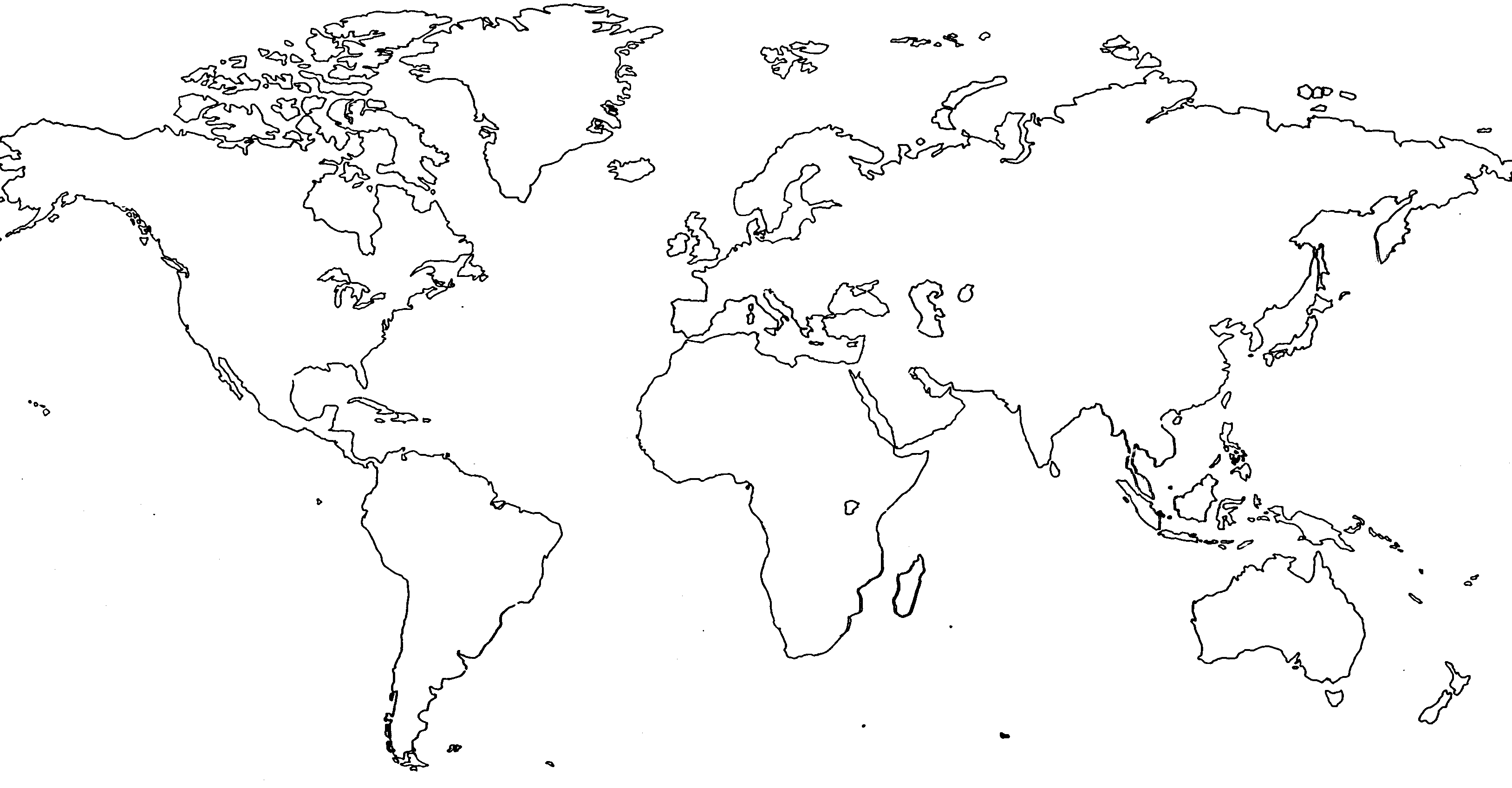 